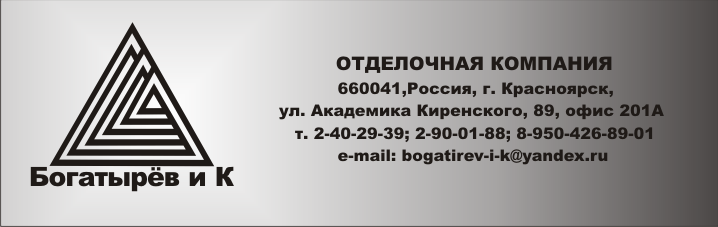 Отделочная компания ООО «Богатырёв и К» предлагает Вам полный комплекс услуги по выполнению ремонта Вашей квартиры начиная с рациональной планировки пространства по демократичным ценам и хорошим качеством. «Ремонт не бесконечен, если к нему подходить с умом»Комплекс «мала габаритка» включает в себя:Обследование квартиры;Проект перепланировки;Дизайн интерьера;Перечень работ и их стоимости (без учета погрешности перепадов);Перечень отделочных материалов  и поставщиков;График работ;Договор с санкциями и гарантийным обслуживанием;Соотношение качество -  цена.Заказать работу можно как комплексно, что влечет снижение цены на выполняемые работы и полную гарантийную ответственность, так и по отдельности, что влечет за собой изменение цены на работы и гарантийную ответственность.